An analysis of the Application of Audio-Visual Learning Media in Teaching Recount text to Improve Students’ English Speaking Skills (A study towards 8th grade students’ SMP Negeri 29 Bandung academic year 2022/2023)A Research PaperSubmitted to the English Department Faculty of Arts and Letters Pasundan Universityas a Partial Fulfillment of the Requirements for taking the Sarjana Degree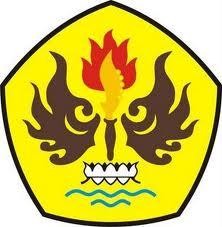 By:Dyah ParamasariNPM: 187010076ENGLISH DEPARTMENTFACULTY OF ARTS AND LETTERSPASUNDAN UNIVERSITYBANDUNG2023Declaration of Originality	I hereby state that the paper “An analysis of the Application of Audio-Visual learning media in improving students English speaking skills at SMP 29 Negeri Bandung” is true – made by myself.	I am fully aware that I have quoted some statements and ideas from various sources and they are properly acknowledged in my paper. I do not copy or quotes with the way is against from the scientific society. From the statement above, I am ready to accept any judgment if it is found there is scientific ethic contrary in this paper or there is claim from another side toward the original work. Bandung, November 2022Dyah ParamasariNPM. 187010076Approval PageAn analysis of the Application of Audio-Visual learning media in Improving student’ English speaking skill at SMP Negri 29 BandungByDyah Paramasari187010076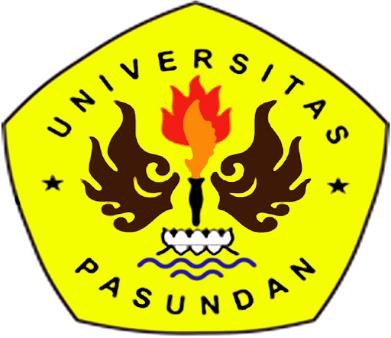 Approved by:    Advisor I                                                                         Advisor II Dr. H. Supian, M. Pd                                                  Angga Maulana, S.S., M. Pd.  NIP Y. 151 00 71                                                               NIP Y. 151 10 592Acknowledge By:   Dean of Faculty of Arts and Letters                          Head of English DepartmentDr. Hj. Senny S. Alwasilah. M. Pd.                            Angga Maulana, S.S., M.Pd.             NIP Y. 151 10 332                                                   NIP Y. 151 10 592Dedicated Page“……. Allah does not charge a soul except (with that within) its capacity. It will have (the consequence) what (good) it has gained, and it will bear (the consequence of) what (evil) it has earned….”(Q.S. Al-Baqorah: 286)In the name of Allah SWT, The Most Gracious and The Most Merciful. I dedicate this research paper to my precious family especially to my mom and my dad who has always supported and prayed for me until I can finally finish this research paper. Moreover, to the English Department who has given me the opportunity to learn and gain useful knowledge.Preface	First of all, the writer would like to praise and deep gratitude to Allah subhanahu wata’ala for the abundance of grace and guidance of Him to the writer that made this research paper entitle “An analysis of the Application of Audio-Visual Learning Media in teaching Recount text to Improve Students’ English Speaking Skills” (A study towards 8th grade students’ SMP Negeri 29 Bandung academic year 2022/2023) can be completed properly. Greeting and shalawat may be devoted to the Prophet Muhammad SAW.	The writer also very grateful to Mr. supian and Mr. Angga as advisors for helping and guiding me so that the writer can complete this research paper well. In addition, the writer also wants to thank my family, especially my parents who always pray for, support and motivate me so that the writer is enthusiastic about completing this research paper. 	Lastly, the writer realized that my research paper was far from perfect. For this reason, the writer hopes that readers will provide suggestions and comments that will later become input for the writer, so that in the future the same mistakes may not occur. The writer also hope that in the future this research can become a reference, especially in audio-visual learning media to improve speaking skills.Bandung, 16 October 2022Dyah ParamasariNRP. 187010076AcknowledgementBismillahirahmanirrahim. All praise and gratitude to Allah Subhanau Wa Taiala for all the grace and ease in this research, so that the writer can complete this thesis. This thesis was submitted to the English Department of the Faculty of Arts and Letters as Partial Fulfillment of the Requirements for taking the Bachelor Degree.In the process of completing the thesis, it is inseparable from support, guidance, and also help from various parties. For that reason the writer would like to express the deepest gratitude to:Dr. H. Supian, M.Pd., the Advisor I who has provided knowledge, support, advice, suggestions, and directions to the writer. Angga Maulana S.S., M.Pd., the Advisor II who has provided knowledge, support, advice, suggestions, and directions to the writer.Dr. Hj. Senny S. Alwasilah, S.S., M.Pd., the Dean of Faculty of Arts and Letters in Pasundan University Bandung.Angga Maulana S.S., M.Pd., the Head of the English Department.Dra. Tjurju Risnayati the Principal of SMP Negeri 29 Bandung, and Dra. Ilis Komalasari the English teacher who have allowed and helped the writer to conduct this study at the school.The whole family of the writer to always gives supports and prayers to the writer in completing this research paper.To my four best friends that gives the writer support, strength, excitement in completing this research paper. Especially the writer also grateful to her four beloved friends, Yugistiza Azma Nabila, Febbri Rachmawati, Fenira Agnesvy and also Siti Sauda, for being an encouragement. They’re one of the reasons I was able to survive and finish my college. I felt that their presence became one of the graces of God, so that my college journey became less boring and highly valuable. Meeting them was like getting a great gift from God, and I finally found a friend who didn't throw me away when I felt close to them. Friendship is an ordinary thing, but it becomes greatly wonderful when I meet you all. To me, you all are true friends who are always there without me asking. Although in the end we had to separate because we wanted to pursue each other's dreams, I'm sure we will meet a better version of our previous ones. We call our gang "Five" will always be so undiminished let alone increased. Thank you for being my best friend. Not to forget, I also thank my partner Malizha Erwinda Sari who conducted this research together and to Wulandari Oktaviana dewi, thank you for helping me in completing my research paper. In addition, I also thank my family, my cat namely Puyol, Joy and also Maru for comforting me, I am sure you all also pray for me. AbstractThe title of this research paper is “An analysis of the Application of Audio-Visual Learning Media in teaching Recount text to Improve Students’ English Speaking Skills”. This study aims to prove that the use of Audio-Visual learning media can improve students' English skills, especially in speaking. In more depth, this research was conducted to determine the procedure for applying Audio-Visual learning media in teaching English with Recount text material to 8th grade students of SMP Negeri 29 Bandung. The writer uses qualitative and quantitative methods (Mix Method) and uses observations, tests, and interviews to collect data. The population in this study were students of class VIII SMP Negeri 29 Bandung, while the sample of this study was class VIII B which amounted to 32 students. The sample selection used a purposive sampling technique. Based on the findings in this study, the procedure for applying Audio-Visual learning media is divided into three stages, namely opening activities, core activities and closing activities. As the result of this study, students experienced an improvement in speaking english, especially in speaking reaching 0.12%, where the pre-test results reached 45.3 and the post-test results reached 57.7. The student response to the use of Audio-Visual learning media was also positive, although there was 1 student who preferred books in English learning. Based on these results, it can be concluded that Audio-Visual learning media can improve students' English skills especially in speaking, because the learning material presented is easier to understand and also fun.Keywords: Learning media, Audio-visual, Speaking skills.Table of ContentDeclaration of Originality	iApproval Page	iiDedicated Page	iiiPreface	ivAcknowledge	vAbstract	viiTable of Content	viiiList of Table	xiiCHAPTER 1 INTRODUCTION	11.1 Background of the Study	11.2 Identification of the problem	51.3 Limitation of the Problem	61.4 Research Question	71.5 The Objective of the Study	71.6 Significances of the Study	7CHAPTER II THEORITICAL FOUNDATION	92.1	Definition of Media	92.2	Learning Media	102.3	Function of Learning Media	1132.4 	Audio-Visual Media	132.4.1.   Audio Media	132.4.2.   Visual Media	142.4.3.   Audio-Visual Media	152.4.4.   The types of Audio-Visual media	162.4.5.   Audio-Visual Media (Video)	172.4.6.   The function Audio-Visual learning media	172.4.7.   Steps in Using Audio-Visual Media	192.5   Speaking	202.5.1.  Type of Speaking	212.6   The Components of Speaking	222.7	Speaking Proficiency Scale (Oller) (Noput, 2009)	242.8	The Problem in Speaking Skill	262.9	Techniques of Teaching Speaking	272.10	Recount Text	272.10.1.   Type of Recount Text	2282.10.2.   Generic Structure of Recount Text	28CHAPTER III RESEARCH METHOD	303.1.      Research Design	303.2.     Research Method	323.3.     Procedure of Data collection	323.3.1.    Observation	333.3.2.     Pre-test and Post-test (Speaking test)	353.3.3 	Interview	383.4      Technique of Analyzing Data	393.4.1.    Data from Observation	413.4.2.    Pre-test and Post-test (Speaking test)	413.4.3.   Data from Interviews	433.5   Population and Sample	433.5.1.  Population	433.5.2.  Sample	44CHAPTER IV DATA ANALYSIS AND FINDINGS	454.1	Data Analysis	454.1.1.  Procedure of the Application of Audio-Visual learning media in improving English speaking skills for the 8th Grade Students at SMP Negeri 29 Bandung	464.1.2.   The Result of the Application of Audio-visual learning media in teaching recount text to improve English speaking skill	544.1.3 The student’s Response Toward the Application of Audio-Visual Learning media in teaching English to Improve their English speaking skills	594.2	Findings	664.2.1.  Procedure of the Application of Audio-Visual learning media in teaching English to improve English speaking skill at SMP Negeri 29 Bandung	664.2.2.    The Results of the Application of Audio-Visual learning media in teaching English to improve students’ speaking skills	684.2.3.   The students’ response Toward the application of Audio-Visual learning media in teaching English to improve English speaking skills	68CHAPTER V CONCLUSIONS AND SUGGESTIONS	705.1	Conclusions	705.2	Suggestions	71BIBLIOGRAPHY	73CURRICULUM VITAE	738APPENDICES	78List of TableTable 2.1 Example Recount Text ……………….…………………  30Table 3.1 The Instrument of Teacher Activities……………………  34Table 3.2 The Instrument of Students Activities  ……………….…  36Table 3.3 The Indicator of Speaking Test ………………………….. 37Table 3.4  Criteria of Speaking Assessment…………………………39Table 3.5 The Instrument of Interview……………………………....40        Table 4.1 Score Pre-test……………………………………………...56         Table 4.2 Score Post-test …………………………………………….57        Table 4.3 The Result of Pre-test and Post-test………………...……  58         